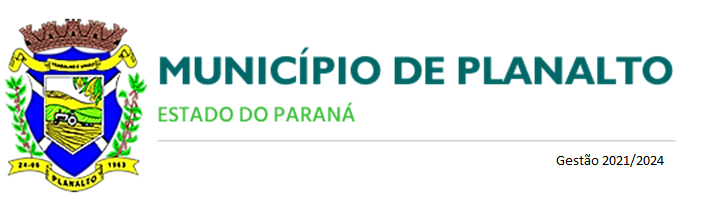 Ata da Audiência Pública do executivo, referente a 2° quadrimestre de 2021, aos vinte dias do mês setembro do ano de dois mil e vinte e um, às dezessete horas no auditório do Centro Cultural Professor Ernesto José Machado de Souza, o senhor Jones Roberto Kinner, assessor contábil, em comprimento do que determina o artigo 9° § 4° artigo da Lei Complementar n° 101/00 da Lei de responsabilidade fiscal, considerada aberta a Audiência Pública do 2° quadrimestre de 2021, e agradecendo a presença de todos. Em seguida deu início às apresentações dos slides onde as informações foram retiradas do sistema contábil, receitas, despesas, transferências, resultado orçamentário, disponibilidades, dívida pública e folha de pagamento. Avaliação de cumprimento de metas fiscais previsto na LOA até 2ºquadrimestre de 2021 R$ 29.363.333,32 (vinte nove milhões trezentos e sessenta e três mil, trezentos e trinta e três reais com trinta e dois centavos) arrecadado até o 2º quadrimestre foi de  R$ 31.999.536,04 (trinta e um milhões novecentos e noventa e nove mil, quinhentos e trinta e seis reais com quatro centavos) superávit financeiro de R$2.636.202,72 (dois milhões seiscentos e trinta e seis mil, duzentos e dois reais com setenta e dois centavos) (8.23%) e a receita prevista para o ano de 2021é R$ 44.045.000,00 (quarenta e quatro milhões quarenta e cinco mil reais). Nos documentos de demonstrativo da receita tributárias foi demonstrado as receitas próprias as mais relevantes IPTU, ITBI, ISSQN, IRRF e as transferência correntes mais relevantes FPM Recurso Federal, ICMS, IPVA, FUNDEB federal e receitas de capital transferências de capital são oriundas de alguns convênios, a última parcela do asfalto de centro novo R$ 95.500,00 (noventa e cinco mil quinhentos reais) e o repasse para a pavimentação S.J.do Barra Grande. A fase das despesas janeiro a Agosto 2021 despesa empenhada R$ 27.894.958,75 (vinte e sete milhões oitocentos e noventa e quatro mil novecentos e cinquenta e oito reais com setenta e cinco centavos) despesa pagas R$ 25.917.717,79 (vinte e cinco milhões novecentos e dezessete mil setecentos e dezessete reais com setenta e nove centavos). A despesa orçamentária pública transcorre em três estágios, que conforme previsto na Lei n°4.320/1964 são: empenho, liquidação e pagamento. Com a educação de acordo com o Art.212 da constituição federal estabelece que estados, o distrito federal e os municípios aplicarão 25% da receita resultante dos impostos na educação o percentual de recursos aplicados até o 2° quadrimestre 2021 foi 22,49%, com a saúde 24,81%, o gasto com pessoal 49,12 %, não poderá exceder o limite de 54% da receita corrente líquida (RCL), sendo o limite prudencial estabelecido pelo Tribunal de Contas do Paraná de 51,30% e limite de alerta 48.6%. Legislativo transferências financeiras para Câmara Municipal janeiro a agosto de 2021 egressos de  R$ 1.600.000,00 (um milhão e seiscentos mil reais). No demonstrativo da dívida fundada interna anexo-16 são programa de formação do patrimônio servidor público –PASEP, operação de crédito contrato 79165 – 96 parcelas (2024) e operação de crédito contrato 92925 – 96 parcelas (2026).O senhor Jones explicou a lei de responsabilidade fiscal das finanças municipais, que permite que os prefeitos gastem somente aquilo que se arrecada e, em face e este equilíbrio orçamentário que veio para resgatar a credibilidade junto à comunidade, planejando as prioridades do município. Nada mais havendo a tratar o Senhor Jones Roberto Kinner declarou encerrada a Audiência Pública e agradeceu a presença assim sendo, mandou lavrar a presenta ata que lida e considerada vai assinada por mim e pelos demais presentes..